Автономная некоммерческая организация «Институт исследований Центральной Азии»Казанский (Приволжский)федеральный университетИнститут международных отношенийИнститут востоковедения РАН Центр изучения Центральной Азии, Кавказа и Урало-Поволжья Центр стратегических исследований при Президенте Республики ТаджикистанИнститут мировой экономики и политики при Фонде Первого Президента Республики Казахстан Научно-исследовательский институт международного и регионального сотрудничества Казахстанско-немецкого университетаИнститут стратегического анализа и прогноза Кыргызско-Российского Славянского университета имени первого Президента Российской Федерации Б.Н. ЕльцинаПРОГРАММА Экспертной панели «НАТО, Россия и страны Центральной Азии на фоне новой геополитической реальности» 15-16 марта 2022 г.Казань 15 марта 2022 г. (вторник)https://us02web.zoom.us/j/86527532766?pwd=UlVlbG9ndmZDeXRXazRLYzFoTHB5dz09Подключиться к конференции ZoomИдентификатор конференции: 865 2753 2766Код доступа: 003746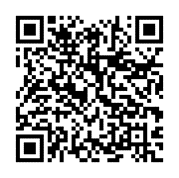 16 марта 2022 г. (среда)https://us02web.zoom.us/j/86527532766?pwd=UlVlbG9ndmZDeXRXazRLYzFoTHB5dz09Подключиться к конференции ZoomИдентификатор конференции: 865 2753 2766Код доступа: 003746Участники: Байходжоев Муратбек Сейтказиевич, проректор Международного университета Кыргызстана по науке и международным связям, доктор политических наук, профессор (г. Бишкек, Кыргызстан), Юн Сергей Миронович, заведующий кафедрой мировой политики факультета исторических и политических наук Томского государственного университета (г. Томск, Россия), Лаумуллин Мурат Турарович, главный научный сотрудник Казахстанского института стратегических исследований при Президенте Республики Казахстан, доктор политических наук (г. Нур-Султан, Республика Казахстан), Кудаяров Каныбек Акматбекович, научный сотрудник Отдела Азии и Африки ИНИОН РАН, кандидат исторических наук (г. Москва, Россия), Содиков Шарбатулло Джаборович, научный сотрудник Аналитического центра ИМИ МГИМО (У) МИД кандидат юридических наук (г. Москва, Россия), Батурин Владимир Степанович, профессор Карагандинского государственного университета, доктор философских наук (г. Караганда, Казахстан), Фоминых Алексей Евгеньевич, доцент кафедры межкультурной коммуникации Марийского государственного университета, кандидат политических наук (г. Йошкар-Ола, Россия), Летяев Валерий Алексеевич, выпускающий редактор журнала «Россия и мир: научный диалог» (г. Москва), профессор кафедры международных отношений, мировой политики и дипломатии Института международных отношений Казанского федерального университета, Пеньковцев Роман Владимирович, доцент кафедры международных отношений, мировой политики и дипломатии Института международных отношений Казанского федерального университета, кандидат исторических наук (г. Казань, Россия), Белоглазов Альберт Владиславович, доцент кафедры международных отношений, мировой политики и дипломатии Института международных отношений Казанского федерального университета, кандидат исторических наук (г. Казань, Россия).ВремяМероприятие10.00 – 10.05Модератор:Большаков Андрей ГеоргиевичДиректор научных программ АНО «Институт исследований Центральной Азии», заведующий кафедрой конфликтологии Казанского федерального университета, доктор политических наук, профессор (г. Казань, Россия) Приветствие участников Экспертной панели:Хайрутдинов Рамиль РавиловичПредседатель Правления АНО «Институт исследований Центральной Азии», директор Института международных отношений Казанского федерального университета (г. Казань, Россия)10.05-10.20Батюк Владимир Игоревич Руководитель Центра военно-политических исследований Института США и Канады РАН (ИСКРАН), профессор Высшей школы экономики (НИУ ВШЭ), доктор исторических наук (г. Москва, Россия)Тема: «США и Центральная Азия после Афганистана»10.20-10.35Усмонзода Хайриддин УсмонДиректор Центра стратегических исследований при Президенте Республики Таджикистан, член-корреспондент Академии наук Республики Таджикистан (г. Душанбе, Республика Таджикистан)10.35-10.50Кузьмина Елена МихайловнаЗаведующий сектором Центра постсоветских исследований ИМЭМО РАН им. Е.М. Примакова, эксперт Российского совета по международным делам, кандидат политических наук (г. Москва, Россия)Тема: «Влияние на экономики государств Центральной Азии антироссийских санкций Запада»10.50-11.05Рахимов Мирзохид АкрамовичЗаведующий отделом Координационно-методического центра новейшей истории Узбекистана при Академии Наук Узбекистана, доктор исторических наук, профессор (г. Ташкент, Узбекистан)11.05-11.20Плотников Дмитрий СергеевичДоцент кафедры политических наук Пермского государственного национального исследовательского университета, кандидат политических наук (г. Пермь, Россия)Тема: «Вопросы безопасности в странах Центральной Азии в контексте прихода движения Талибан к власти в Афганистане»11.20-11.35Эргашев Бахтиёр ИсмаиловичДиректор Центра исследовательских инициатив «Ma'no» (г. Ташкент, Республика Узбекистан)Тема: «О внеблоковом статусе Узбекистана на современном этапе: некоторые выводы и перспективы»11.35-11.50Савин Игорь СергеевичЗаведующий Сектором Центральной Азии, Центра изучения Центральной Азии, Кавказа и Урало-Поволжья Института востоковедения РАН (г. Москва, Россия)Тема: «Взаимодействие России и стран Центральной Азии в новой геополитической ситуации: гуманитарный аспект» 11.50-12.05Салиев Аман АкылбековичДиректор Института стратегического анализа и прогноза Кыргызско-Российского Славянского университета имени первого Президента Российской Федерации Б.Н. Ельцина (г. Бишкек, Кыргызстан)12.05-12.20Грозин Андрей Валентинович Старший научный сотрудник Центра изучения Центральной Азии, Кавказа и Урало-Поволжья Института востоковедения РАН (г. Москва, Россия)Тема: «К вопросу о возможностях и направлениях воздействия Запада на страны Центральной Азии»12.20-12.35Мадалиев Мухтарбек МисировичПроректор Международного университета Кыргызстана по академическим вопросам и развитию государственного языка, доктор политических наук, профессор (г. Бишкек, Кыргызстан)12.35-12.50Орлов Дмитрий ГеннадьевичГенеральный директор аналитического центра «Стратегия Восток-Запад» (г. Бишкек, Кыргызстан)Тема: «Центральная Азия между интересами России, США и Китая»12.50-13.05Назаров Равшан Ринатович Доцент Ташкентского филиала РЭУ им. Г.В. Плеханова, эксперт Международного института Центральной Азии кандидат философских наук (г. Ташкент, Республика Узбекистан)Тема: «Центральная Азия в новой системе геополитических координат»13.05-13.20Притчин Станислав Александрович Старший научный сотрудник Центра постсоветских исследований Института мировой экономики и международных отношений РАН (г. Москва, Россия)Тема: «Риски и вызовы безопасности для Центральной Азии на современном этапе и возможности ответа на них»13.20-13.35Буденный Алексей АлексеевичВторой секретарь Министерства иностранных дел Российской Федерации, кандидат исторических наук (г. Москва, Россия)Тема: «Военное присутствие США и НАТО в Центральной Азии: Казахстан» (видео)13.35-13.50Джумагулов Айдар МурадовичИ.о. зав.кафедрой международного и конституционного права Кыргызско-Российского Славянского университета имени Б.Н. Ельцина, доктор юридических наук, доцент (г. Бишкек, Кыргызстан)Тема: «Актуальные проблемы международно-правовой политики Кыргызстана в условиях новой геополитической реальности»13.50–14.20ДискуссияВремяМероприятие10.00 – 10.05Модератор:Большаков Андрей ГеоргиевичДиректор научных программ АНО «Институт исследований Центральной Азии», заведующий кафедрой конфликтологии Казанского федерального университета, доктор политических наук, профессор (г. Казань, Россия)10.05-10.20Султанов Булат КлычбаевичДиректор Научно-исследовательского института международного и регионального сотрудничества Казахстанско-немецкого университета (г. Нур-Султан, Республика Казахстан)Тема: «США – Центральная Азия в контексте американского-российского противостояния»10.20-10.35Сухроб РустамиДоцент кафедры теории и истории международных отношений Уральского федерального университета, кандидат политических наук, (г. Екатеринбург, Россия)Тема: «Влияние украинского кризиса на экономическое сотрудничество Таджикистана и России»10.35-10.50Пак Чжон Кван Профессор по науке Института российско-евразийских исследований при Кёнбукском Национальном университете (г. Тэгу, Южная Корея)10.50-11.05Надточей Юрий ИвановичДоцент кафедры мировых политических процессов Московского государственного института международных отношений (Университета) Министерства иностранных дел Российской Федерации, кандидат исторических наук (г. Москва, Россия)Тема: «Отношения России и НАТО: пределы эскалации напряженности»11.05-11.20Казанцев Андрей АнатольевичПрофессор Высшей школы экономики, главный научный сотрудник Института международных отношений МГИМО, доктор политических наук (г. Москва, Россия)11.20-11.30Филоненко Алеся ЕвгеньевнаКандидат исторических наук, Российский университет дружбы народов (г. Москва, Россия) (видеовыступление)11.30-11.40Полетаев Эдуард ЭдуардовичПрезидент общественного фонда «Мир Евразии» (г. Алматы, Республика Казахстан)11.40-11.55Ахметкаримов Булат ГумарбаевичДоцент кафедры международных отношений, мировой политики и дипломатии Института международных отношений Казанского федерального университета (г. Казань, Россия)Тема: «Казахстан, украинский кризис и дилеммы турецкой внешней политики»11.55-12.05Ягудин Булат МухамедовичДиректор Казанского института евразийских и международных исследований (г. Казань, Россия)Тема: «Потенциал активности НАТО в Центральной Азии и возможные ответы России и КНР»12.05-12.20Пархомчик Лидия АндреевнаГлавный эксперт программы «Евразийских исследований» Института мировой экономики и политики (ИМЭП) (г. Нур-Султан, Республика Казахстан)Тема: «Новые геополитические реалии для Евразии»12.20-12.35Алимов Батуржон Хамитович Заведующий кафедрой международных отношений Таджикского государственного университета права, бизнеса и политики, кандидат исторических наук, доцент, (г. Худжанд, Таджикистан)12.35-13.00Закрытие панели